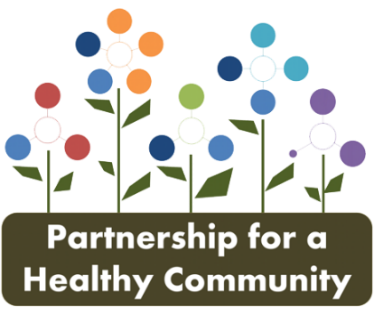 AGENDAWEBEX: https://peoriacountyillinois.my.webex.com/peoriacountyillinois.my/j.php?MTID=m8f0cab6a5d9ac73bb99c48984f94c960Community Presentation- OSF Behavioral Health Services: Tahari Allen, Strive Outreach Coordinator Kirsten Guiliano, Peoria Regional Behavioral Health NavigatorAction Teams Reporting: Progress is being tracked on a Google Sheet. You can find access information pinned at the top of the discussion boards in both mental health and substance use forums. Healthcare (Tim)Education & Trainings (Holly)Please share our new page for Mental Health First Aid- we are hoping to increase the number of people trained throughout the tri-county! https://healthyhoi.wildapricot.org/page-1075399 Criminal Justice & Harm Reduction (Chris)What’s Next? Are there other things that this committee should be doing/not do during this time?Member AnnouncementsNext Meeting Date: January 25, 2021 via Microsoft TeamsTHERE WILL BE NO DECEMBER MEETING. See you in January! 